VISITA DE UNA MADRE A CLASE PARA EXPLICARNOS Y HABLARNOS DE LOS DIFERENTIPOS DE PESCA.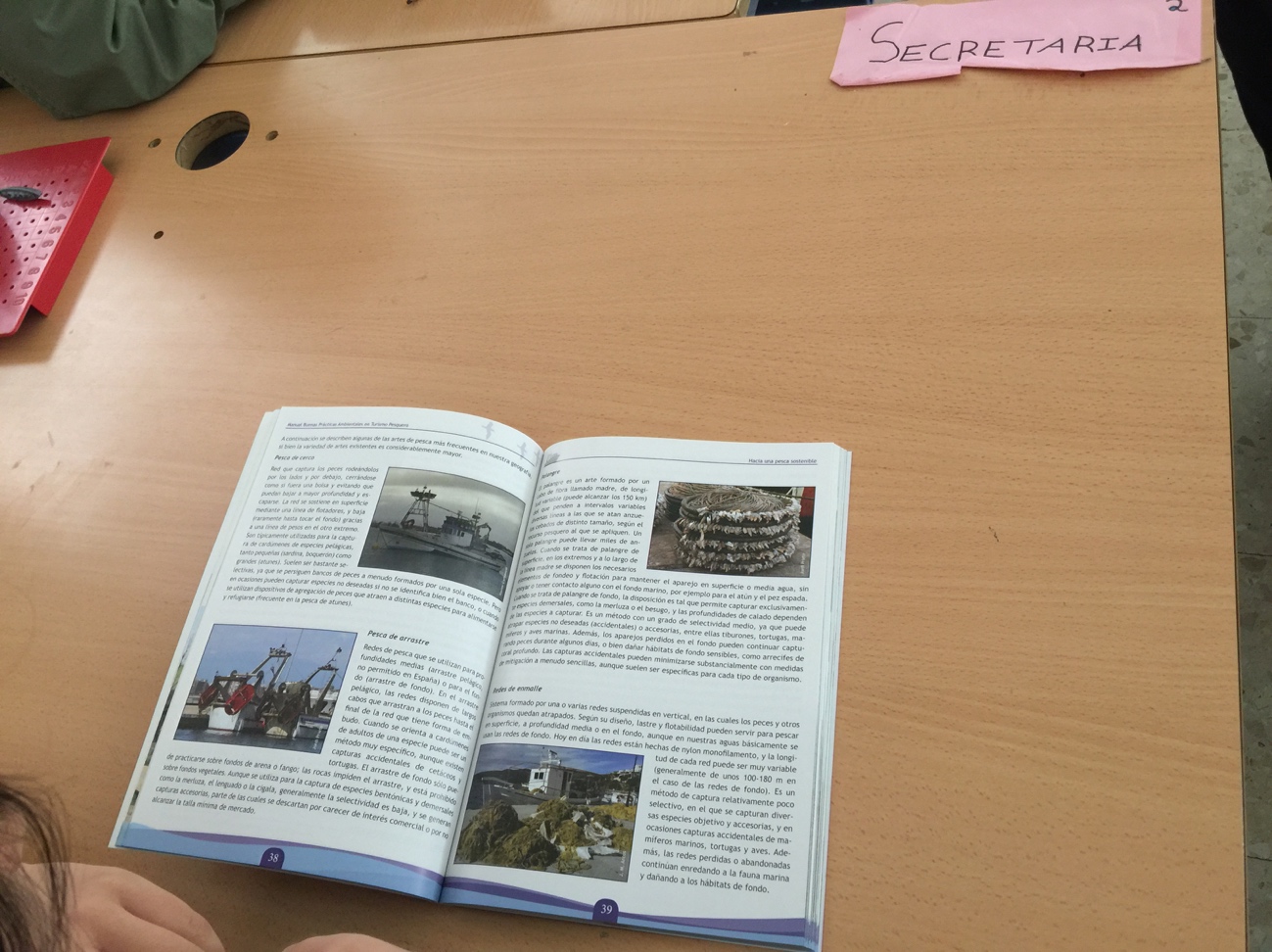 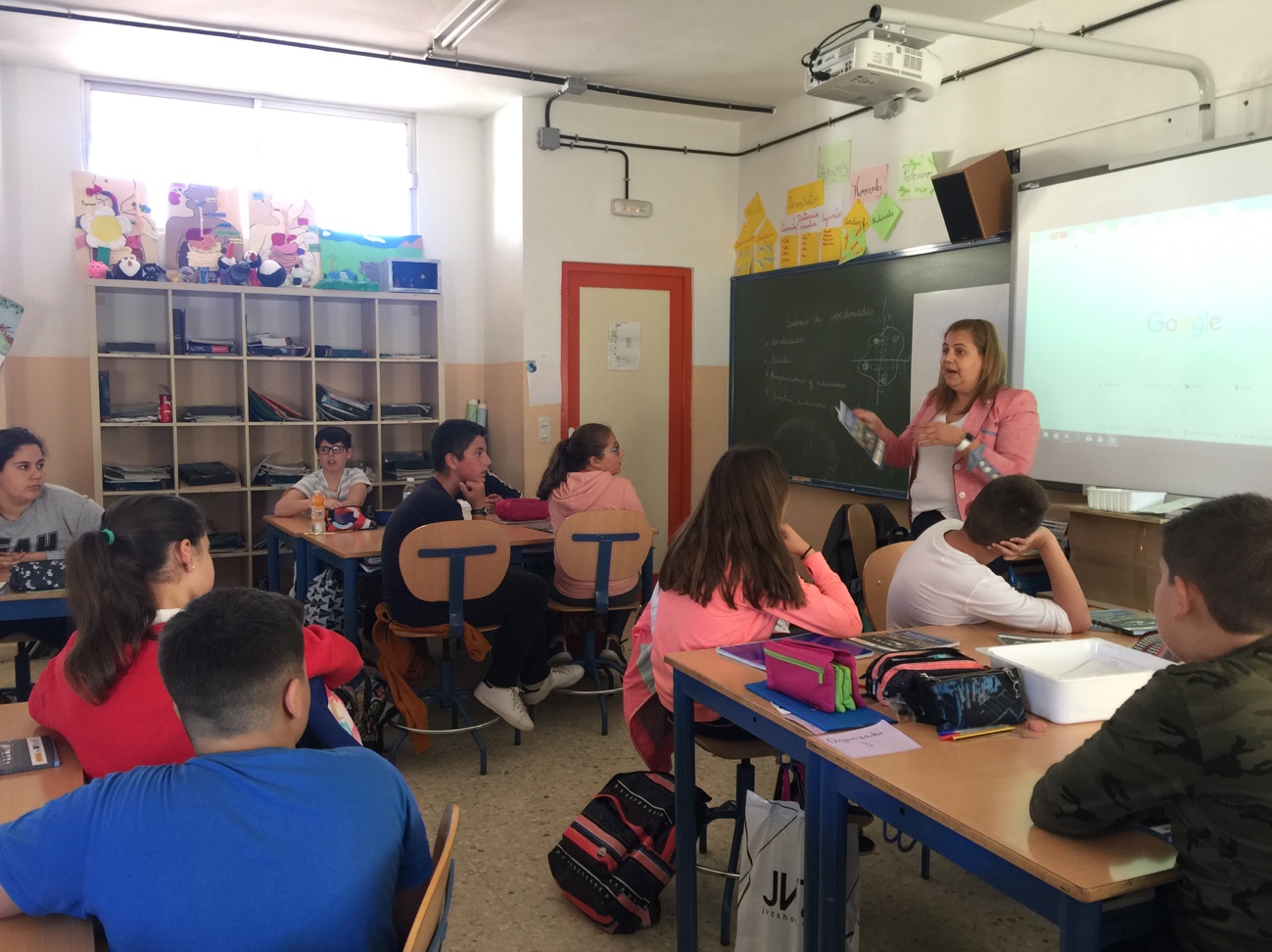 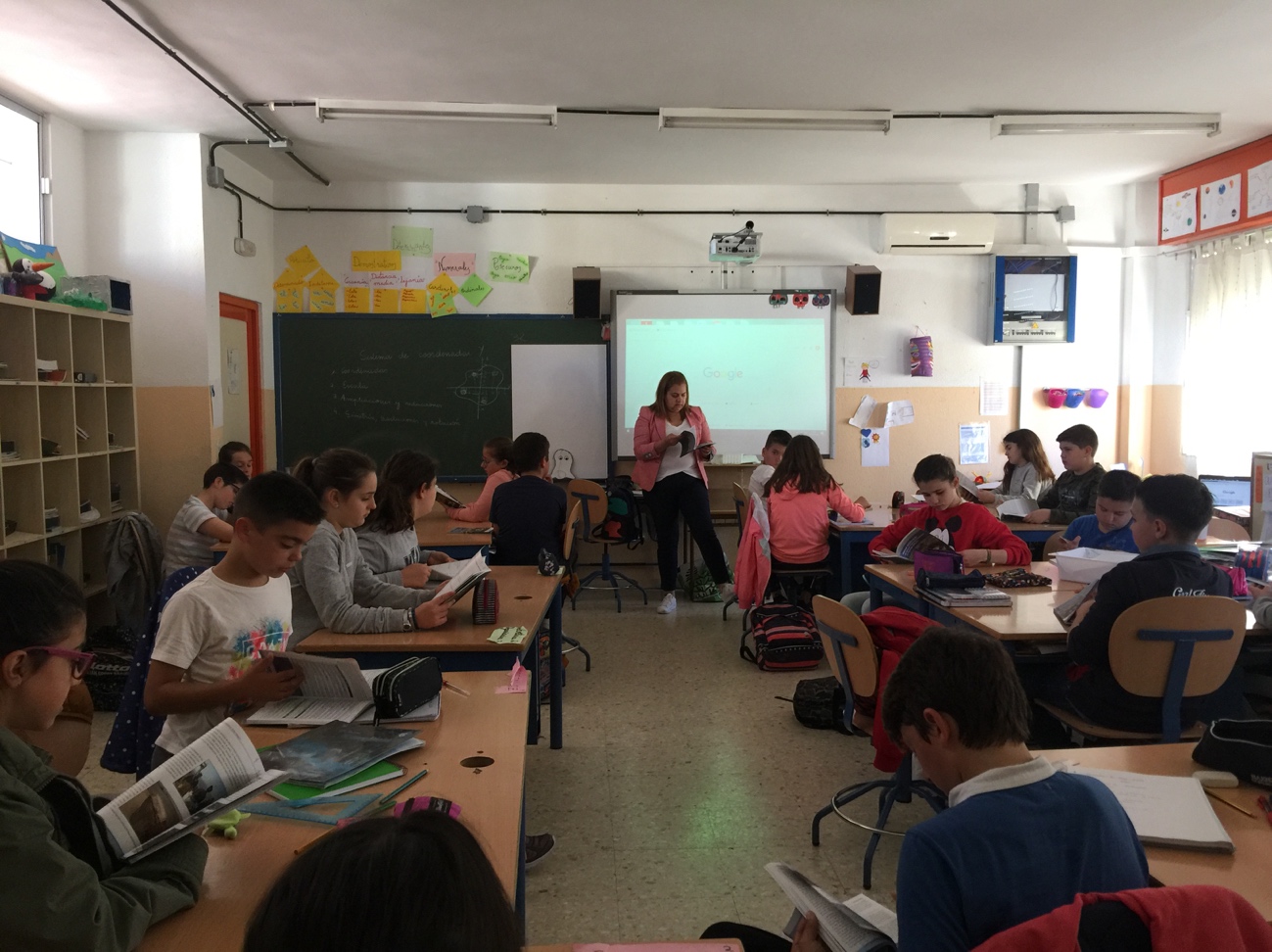 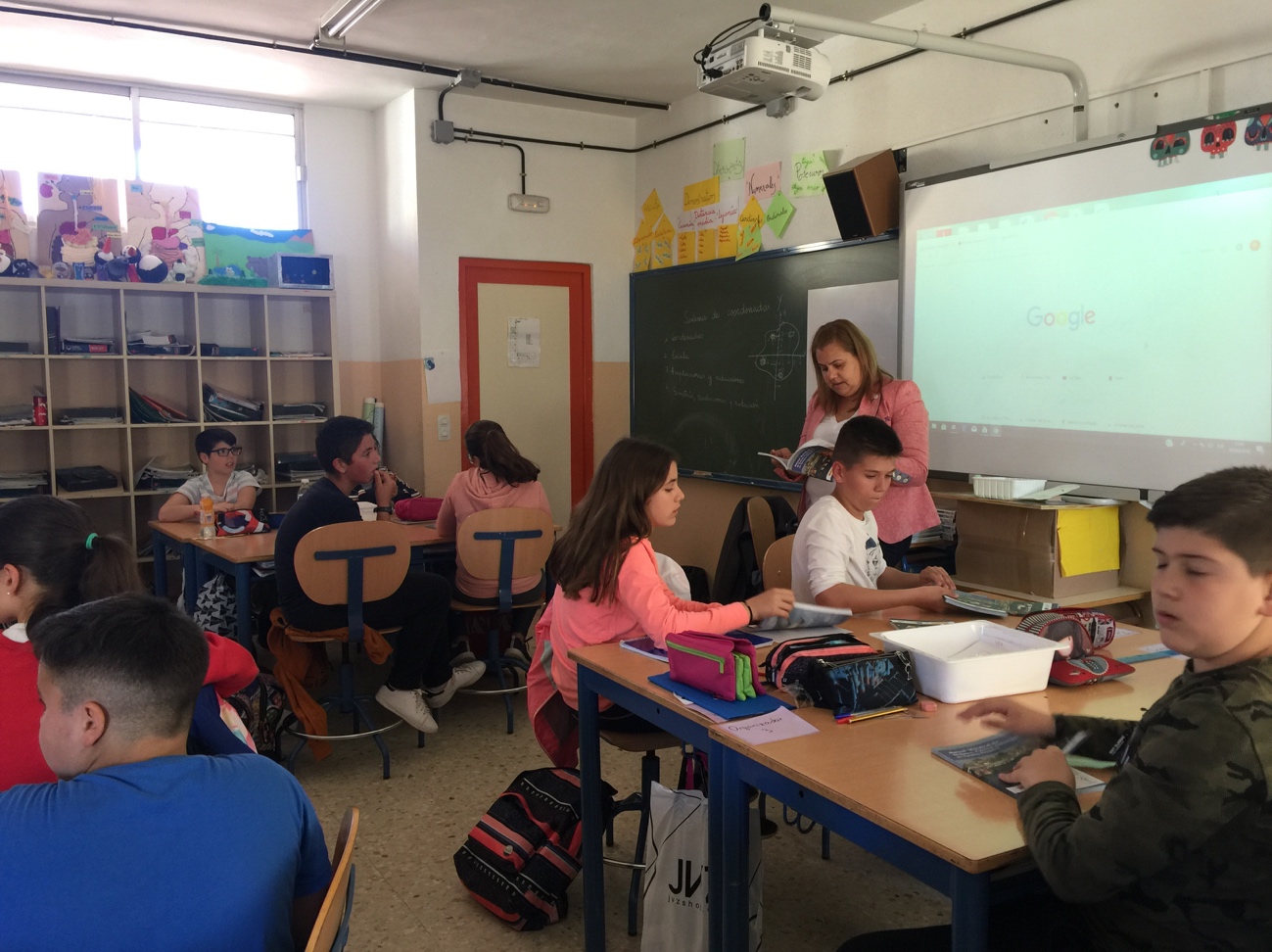 